CoEptum GmbH - Rosenholzweg 138b - 32760 DetmoldHerrn Bruno NolteAm Bärenkamp 1908304 Schönheide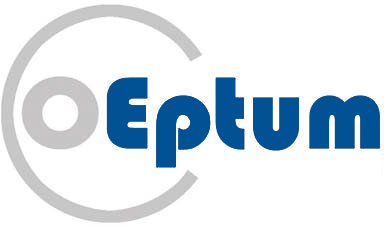 Kontakt: Rosenholzweg 138b 32760 Detmold0 52 31 / 123 456 780 52 31 / 123 456 79Datum:	22.06.2018Rechnungs-Nr.:	2017122901Kunden-Nr.:	10021 Sachbearbeiter/-in:	Jens ObertRechnungSehr geehrter Herr Nolte,wir erlauben uns, wie folgt in Rechnung zu stellen:Sonstiges1	102	103	4Stk. Stk. m³MK-0003 F-0006L-0001SchwebetürenprofilHolzlasur RAL 4720 irischgrün 2,5 Liter Einlagerung Möbel 3 MonatePeriode: 01.07.2018 - 31.10.201884,00 €	840,00 €36,20 €	362,00 €24,00 €	96,00 €Sonstiges	1.298,00 €KleinteileSteuernummer: 313 / 5720 / 0708USt.-ID: DE 123456789E-Mail: info@coeptum.de Internet: http://www.coeptum.deBankverbindungen:Sparkasse Detmold (BLZ 358 754 93), Kto. 65 564 789Commerzbank Detmold (BLZ 358 754 88), Kto. 6 897 44Postbank (BLZ 574 846 77), Kto. 108 406Rechnungs-Nr.:  2017122901	Seite 2 von 2Sofern nicht anders angegeben, entspricht das Liefer-/Leistungsdatum dem Rechnungsdatum.Zahlungsbedingungen:14 Tage ./. 2% Skonto Zahlungsbetrag 1.771,68 € bis zum 06.07.2018 oder 30 Tage netto KasseDisclaimerBitte beachten Sie, dass es sich hierbei um eine Rechnungsvorlage zur Ihrer freien Verwendung handelt. WISO Mein Büro übernimmt keine Garantie auf Richtigkeit und Vollständigkeit Ihrer Angaben.Denken Sie beim Verwenden von Rechnungsvorlagen immer an die Grundsätze der GoBD zur Belegspeicherung. In Bezug auf eine Rechnungsstellung mit Word, Excel oder als PDF bedeutet dies für Sie: Sie müssen mit Ihrem Steuerberater Maßnahmen zur Unveränderlichkeit sowie Nachvollziehbarkeit schaffen und eine lückenlose Dokumentation einführen. Oder Ihnen drohen der Verlust des Vorsteuerabzugs sowie eine Steuerschätzung. Mehr Informationen zur GoBD konformen Rechnungsstellung finden Sie nach einem Klick >>>Am einfachsten geht das Rechnung schreiben mit MeinBüro. Hier finden Sie nicht nur digitale Vorlagen, sondern können gleich auch Ihre Buchhaltung nach den Richtlinien der GoBD vornehmen. Das Schreiben von Angeboten, Rechnungen, oder Mahnungen wird so zum Kinderspiel. Der besondere Clou dabei, das integrierte Rechnungsprogramm erstellt automatisch die richtigen Buchungen passend für den Steuerberater. Daher spart Ihnen MeinBüro Zeit, Geld und gibt Ihnen rechtliche Sicherheit. 
Jetzt Testversion installieren >>>

Gehe zu WISO Mein Büro >>>

Quelle:www.meinbuero.de